Map of the Central Region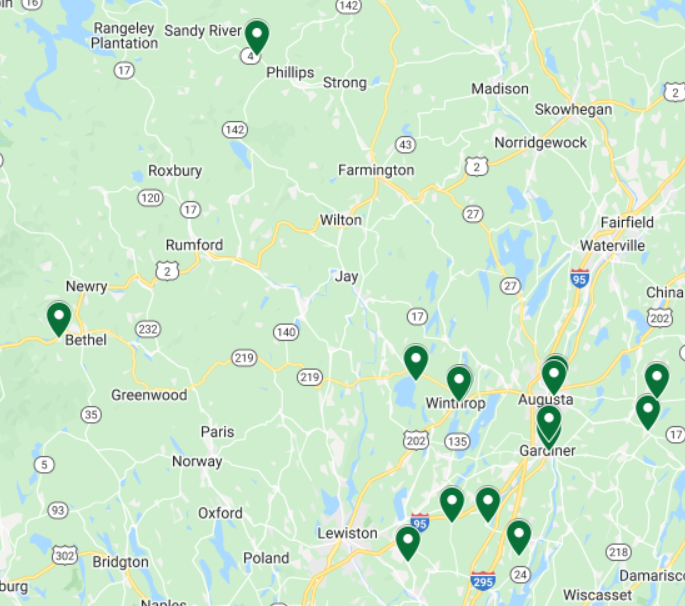 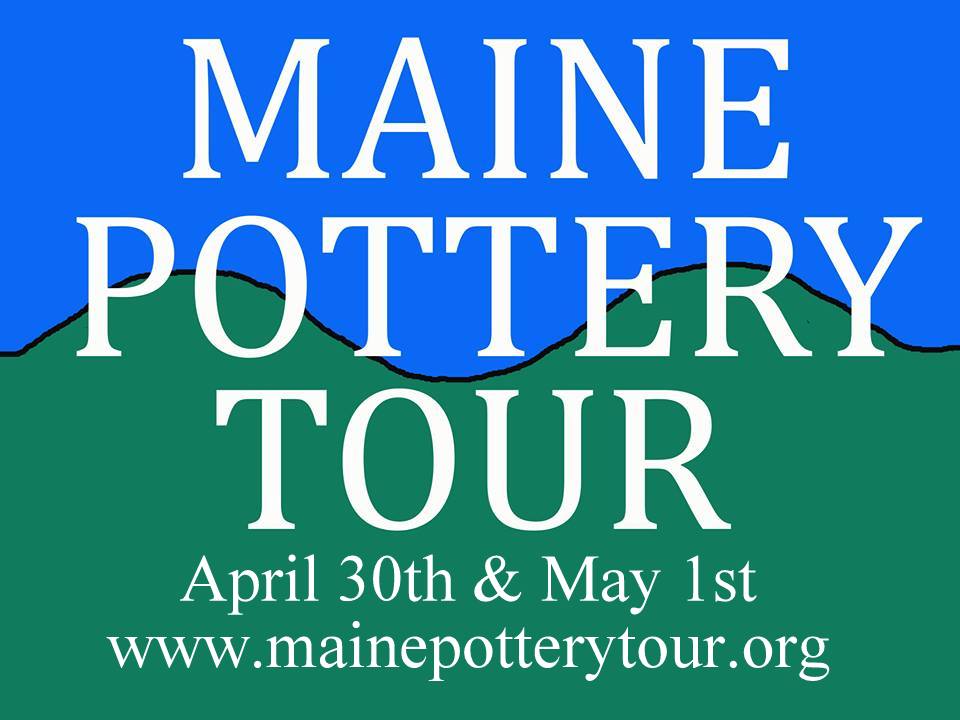 Saturday, 10-5
Sunday, 11-4The Maine Pottery Tour is a self-guided driving tour of pottery & ceramics studios around the state. On April 30th & May 1st, you have an opportunity to meet the artists, peek in the kilns, watch demos, & see the spaces where the magic happens.  The Maine Pottery Tour celebrates its 9th year with 54 studios! 
In the Central Region, we have 15 participating studios. For a complete list, please visit www.mainepotterytour.org . There you will find links to studios and an interactive map to plan your pottery road trip. The Maine Pottery Tour is funded in part by a grant from the Maine Arts Commission, an independent state agency supported by the National Endowment for the Arts.Fine Mess Pottery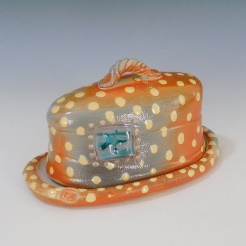 131 Cony StAugusta With guest artist Liz Downs 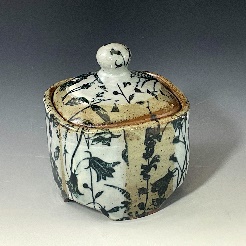 Red Door Pottery14 N. Pearl St Augusta A Lakeside Studio Pottery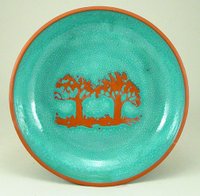 12 Cedar Point RdWayne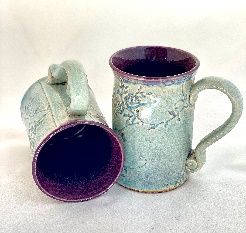 d harwood Pottery 196D Main St WinthropThe Art Walk Shop & Studio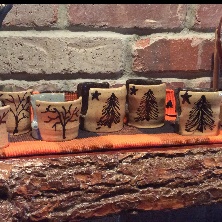 121 Main St Winthrop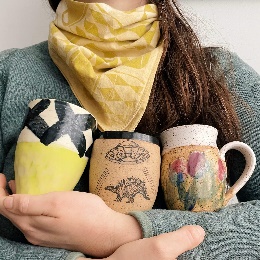 Pots in Bowdoin1192 Litchfield Rd BowdoinOne stop, 3 potters!Delilah Pottery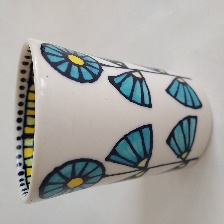 468 Carding Machine Rd BowdoinhamWith guest artist Dominique OstuniJeffrey Lipton Pottery1508 Richmond RoadLitchfield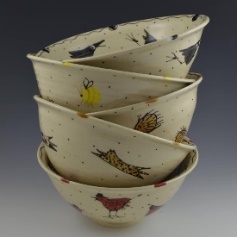 Maple Lane Pottery 36 Greeley Rd, Windsor With guest artist Alex Portela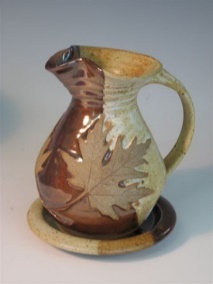 Loken Pottery 26 Bowman St, Farmingdale 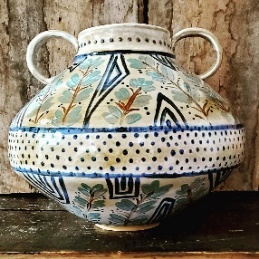 Margaret Melanson287 Water StGardiner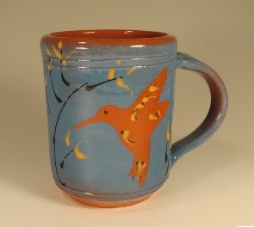 Whitefield Pottery 442 Howe Rd, WhitefieldBog Pond Pottery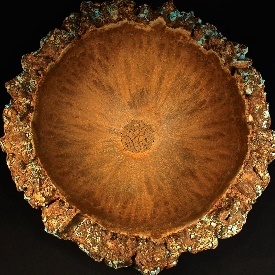  63 Bog Pond RdPhillips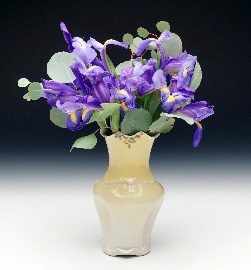 Martha Grover & Josh Rysted 630 West Bethel Rd Bethel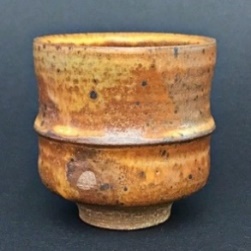 Tim Fischer Pottery 394 Ridge Rd LisbonMany Thanks to our sponsors!Monkitree, GardinerMaine Potters Market, PortlandPortland Pottery, PortlandBay View Company, SacoFull Circle Artisans Gallery, CornishMaine Local Market, HallowellHallowell Clayworks, HallowellMaine Crafts Association, GardinerMaine Arts Commission1. Fine Mess Pottery
     131 Cony St Augusta9. Margaret Melanson 287 Water St, Gardiner2. Red Door Pottery
    14 North Pearl St, Augusta10. Loken Pottery
    26 Bowman St, Farmingdale3.  A Lakeside Studio Pottery12 Cedar Point Rd, Wayne11. Whitefield Pottery
    442 Howe Rd, Whitefield4. d. harwood Pottery
    196D Main St, Winthrop12. Maple Lane Pottery
    36 Greeley Rd, Windsor5. The Art Walk Shop & Studio121 Main St, Winthrop13. Bog Pond Pottery       Bog Pond Road, Phillips6. Pots in Bowdoin1192 Litchfield Rd, Bowdoin14. Martha Grover & Josh Rysted
      630 W Bethel Rd, Bethel7. Delilah Pottery468 Carding Machine Rd, Bowdoinham15. Fischer Pottery
       394 Ridge Rd, Lisbon Falls8. Jeffrey Lipton Pottery1508 Richmond Rd, Litchfield